MODULO  ALA DOMANDA DEVE ESSERE SCRITTA A MACCHINA OVVERO, IN MODO CHIARO E ASSOLUTAMENTE LEGGIBILE, IN STAMPATELLOSelezione comparativa, per titoli, per l’affidamento di un incarico di lavoro autonomo per attività di supporto alla ricerca, con oggetto: “Coordinamento e supporto specialistico alla gestione del Progetto INTERREG Italia-Francia Marittimo EasyLog”.Il sottoscritto chiede di essere ammesso a partecipare alla procedura sopra descritta.A tal fine, ai sensi degli artt. 46 e 47 del D.P.R. 445/2000 e consapevole che chiunque rilasci dichiarazioni mendaci, forma atti falsi o ne fa uso, è punito ai sensi del Codice Penale e delle leggi speciali in materia,DICHIARA:di essere nato in data e luogo sopra riportati;di essere residente nel luogo sopra riportato;di eleggere il seguente domicilio presso il quale indirizzare eventuali comunicazioni relative alla presente procedura (se diverso dalla residenza);N.B.: Condanne, decreti penali di condanna e sentenze di applicazione della pena su richiesta vanno dichiarati tutti al fine di consentire la valutazione della loro incidenza sulla moralità professionale. di essere in possesso dei seguenti requisiti: di essere in possesso dei seguenti titoli: Il sottoscritto dichiara, altresì, di essere informato, ai sensi e per gli effetti di cui al D.Lgs. 30.6.2003, n. 196 che i dati forniti con la sottoscrizione del presente atto, costituiscono oggetto di trattamento da parte dell’Università degli Studi di Genova. I dati saranno trattati esclusivamente per lo svolgimento delle attività istituzionali e nel rigoroso rispetto dei principi generali di trasparenza, correttezza e non eccedenza di cui all’art. 11 del Codice e delle norme e delle disposizioni interne di attuazione (in particolare ai sensi del D.R. n. 198 del 11.7.2001 recante “Regolamento in materia di trattamento, comunicazione, e diffusione dei dati personali” e del D.R. n. 165 del 12.4.2006 recante “Regolamento per il trattamento dei dati sensibili e giudiziari in attuazione del D.lgs. 196/2003”). Il trattamento dei Suoi dati personali si uniforma alle disposizioni del Codice ed, in particolare, degli artt. 18 e 19.Allega, inoltre, alla presente domanda:fotocopia non autenticata di un documento di identità in corso di validità;curriculum vitae professionale debitamente sottoscritto; dichiarazione sostitutiva di atto notorio che attesti il possesso dei requisiti di idoneità tecnico – professionale ex art. 26, comma 1, lett. a), punto 2, del D. Lgs 81/08 e allegato XVII;Il sottoscritto, con la sottoscrizione della presente domanda, dichiara di accettare tutto quanto è disposto e previsto nell’avviso di selezione.Il sottoscritto si impegna a comunicare le eventuali variazioni successive del recapito sopra indicato, riconoscendo che l’Università non assume alcuna responsabilità per il mancato ricevimento di comunicazioni, qualora esso dipenda dall’inesatta indicazione del recapito da parte del candidato, ovvero dall’omessa o tardiva comunicazione del mutamento dell’indirizzo indicato nella domanda, né per eventuali disguidi postali o telegrafici o comunque imputabili a fatto di terzi, a caso fortuito, o a forza maggiore.Il sottoscritto dichiara di essere a conoscenza delle sanzioni penali cui incorre nel caso di dichiarazione mendace o contenenti dati non più rispondenti a verità, come previsto all’art. 76 del D.P.R. 28.12.200, n. 445.Il sottoscritto dichiara di essere a conoscenza dell’art. 75 del D.P.R. 28.12.200, n. 445, relativo alla decadenza dai benefici eventualmente conseguiti al provvedimento emanato, qualora, l’Amministrazione, a seguito di controllo, riscontri la non veridicità del contenuto della suddetta dichiarazione.Luogo e data  		Firma del dichiarante  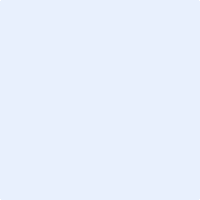 Responsabile del procedimento: Dr.ssa Silvia OrsinoPer informazioni: Segreteria CIELI – 010 209 51931 – cieli@unige.itMODULO  BDICHIARAZIONE SOSTITUTIVA DI ATTO NOTORIOIl sottoscritto	  nato a 		prov 		 il		C.F. 		residente in 	via/piazza	tel 		fax 		partita IVA n ai sensi degli art. 47 del DPR 28/12/2000 n° 445, consapevole delle sanzioni penali previste dall'articolo 76 del medesimo DPR, per le ipotesi di falsità in atti e dichiarazioni mendaci ivi indicate, oltre alla sanzione dell’esclusione del concorrente dalla procedura selettivaDICHIARAdi essere in possesso dei requisiti di idoneità tecnico professionali di cui all’art. 26 comma 1 lett. a)  D. Lgs. 81/2008 (all. 1) richiesti per lo svolgimento dell’incarico in questione.Luogo e data  		Firma del dichiarante  All. 1 Art. 26. Obblighi connessi ai contratti d'appalto o d'opera o di somministrazione (articolo così modificato dall'articolo 16 del d.lgs. n. 106 del 2009)1. Il datore di lavoro, in caso di affidamento di lavori, servizi e forniture all'impresa appaltatrice o a lavoratori autonomi all'interno della propria azienda, o di una singola unità produttiva della stessa, nonché nell'ambito dell'intero ciclo produttivo dell'azienda medesima sempre che abbia la disponibilità giuridica dei luoghi in cui si svolge l’appalto o la prestazione di lavoro autonomo:a) verifica, con le modalità previste dal decreto di cui all'articolo 6, comma 8, lettera g), l'idoneità tecnico professionale delle imprese appaltatrici o dei lavoratori autonomi in relazione ai lavori, ai servizi e alle forniture da affidare in appalto o mediante contratto d'opera o di somministrazione. Fino alla data di entrata in vigore del decreto di cui al periodo che precede, la verifica è eseguita attraverso le seguenti modalità:1) acquisizione del certificato di iscrizione alla camera di commercio, industria e artigianato;2) acquisizione dell'autocertificazione dell'impresa appaltatrice o dei lavoratori autonomi del possesso dei requisiti di idoneità tecnico professionale, ai sensi dell'articolo 47 del testo unico delle disposizioni legislative e regolamentari in materia di documentazione amministrativa, di cui al D.P.R. 28 dicembre 2000, n. 445. (…).ALLEGATO XVII - Idoneità tecnico professionale01. Le imprese affidatarie dovranno indicare al committente o al responsabile dei lavori almeno il nominativo del soggetto o i nominativi dei soggetti della propria impresa, con le specifiche mansioni, incaricati per l’assolvimento dei compiti di cui all’articolo 97.1. Ai fini della verifica dell’idoneità tecnico professionale le imprese, le imprese esecutrici nonché le imprese affidatarie, ove utilizzino anche proprio personale, macchine o attrezzature per l’esecuzione dell’opera appaltata, dovranno esibire al committente o al responsabile dei lavori almeno:a) iscrizione alla camera di commercio, industria ed artigianato con oggetto sociale inerente alla tipologia dell’appalto;b) documento di valutazione dei rischi di cui all’articolo 17, comma 1, lettera a) o autocertificazione di cui all’articolo 29, comma 5, del presente decreto legislativo; c) documento unico di regolarità contributiva di cui al Decreto Ministeriale 24 ottobre 2007;d) dichiarazione di non essere oggetto di provvedimenti di sospensione o interdittivi di cui all’art. 14 del presente decreto legislativo.2. I lavoratori autonomi dovranno esibire almeno:a) iscrizione alla camera di commercio, industria ed artigianato con oggetto sociale inerente alla tipologia dell’appalto;b) specifica documentazione attestante la conformità alle disposizioni di cui al presente decreto legislativo di macchine, attrezzature e opere provvisionali;c) elenco dei dispositivi di protezione individuali in dotazione;d) attestati inerenti la propria formazione e la relativa idoneità sanitaria ove espressamente previsti dal presente decreto legislativo;e) documento unico di regolarità contributiva.3. In caso di subappalto il datore di lavoro dell’impresa affidataria verifica l’idoneità tecnico professionale dei subappaltatori con gli stessi criteri di cui al precedente punto 1 e dei lavoratori autonomi con gli stessi criteri di cui al precedente punto 2.Al CIELIVia Vivaldi, 5 (2° piano)16126 GenovaPARTE RISERVATA ALL’UFFICIOCOGNOME(per le donne indicare il cognome da nubile)COGNOME(per le donne indicare il cognome da nubile)COGNOME(per le donne indicare il cognome da nubile)COGNOME(per le donne indicare il cognome da nubile)COGNOME(per le donne indicare il cognome da nubile)COGNOME(per le donne indicare il cognome da nubile)COGNOME(per le donne indicare il cognome da nubile)NOMENOMENOMENOMENOMENOMENOMECODICE FISCALECODICE FISCALECODICE FISCALECODICE FISCALENATO APROV.IL (gg/mm/aa)IL (gg/mm/aa)IL (gg/mm/aa)SESSO F  ATTUALMENTE RESIDENTE A:ATTUALMENTE RESIDENTE A:ATTUALMENTE RESIDENTE A:ATTUALMENTE RESIDENTE A:ATTUALMENTE RESIDENTE A:ATTUALMENTE RESIDENTE A:ATTUALMENTE RESIDENTE A:ATTUALMENTE RESIDENTE A:ATTUALMENTE RESIDENTE A:ATTUALMENTE RESIDENTE A:ATTUALMENTE RESIDENTE A:ATTUALMENTE RESIDENTE A:ATTUALMENTE RESIDENTE A:ATTUALMENTE RESIDENTE A:ATTUALMENTE RESIDENTE A:COMUNECOMUNEPROVPROVINDIRIZZOINDIRIZZOC.A.P.C.A.P.TELEFONOTELEFONOFAXFAXPOSTA ELETTRONICAPOSTA ELETTRONICAPOSTA ELETTRONICAPOSTA ELETTRONICAPOSTA ELETTRONICAPARTITA IVA (se posseduta)PARTITA IVA (se posseduta)PARTITA IVA (se posseduta)PARTITA IVA (se posseduta)PARTITA IVA (se posseduta)PARTITA IVA (se posseduta)Iscrizione Camera di commercio di (se posseduta)Iscrizione Camera di commercio di (se posseduta)Iscrizione Camera di commercio di (se posseduta)Iscrizione Camera di commercio di (se posseduta)Iscrizione Camera di commercio di (se posseduta)Iscrizione Camera di commercio di (se posseduta)Iscrizione Camera di commercio di (se posseduta)Iscrizione Camera di commercio di (se posseduta)Iscrizione Camera di commercio di (se posseduta)Iscrizione all’Albo professionale (se posseduta)Iscrizione all’Albo professionale (se posseduta)Iscrizione all’Albo professionale (se posseduta)Iscrizione all’Albo professionale (se posseduta)Iscrizione all’Albo professionale (se posseduta)Iscrizione all’Albo professionale (se posseduta)Iscrizione all’Albo professionale (se posseduta)Iscrizione all’Albo professionale (se posseduta)Iscrizione all’Albo professionale (se posseduta)COMUNEPROVINDIRIZZOC.A.P.TELEFONOFAX di essere cittadino di essere cittadino se cittadino italiano, di essere iscritto nelle liste elettorali del Comune di se cittadino italiano, di essere iscritto nelle liste elettorali del Comune di se cittadino italiano, di essere iscritto nelle liste elettorali del Comune diPROVovveroovveroovveroovveroovveroovveroovveroovveroi seguenti motivi della non iscrizione o della cancellazione dalle liste elettoralii seguenti motivi della non iscrizione o della cancellazione dalle liste elettoralii seguenti motivi della non iscrizione o della cancellazione dalle liste elettoralii seguenti motivi della non iscrizione o della cancellazione dalle liste elettoralii seguenti motivi della non iscrizione o della cancellazione dalle liste elettoralii seguenti motivi della non iscrizione o della cancellazione dalle liste elettoralii seguenti motivi della non iscrizione o della cancellazione dalle liste elettoralii seguenti motivi della non iscrizione o della cancellazione dalle liste elettorali Per i cittadini stranieri: Per i cittadini stranieri: Per i cittadini stranieri: di essere cittadino di godere dei diritti civili e politici in di godere dei diritti civili e politici inovveroovveroovvero i seguenti motivi del mancato godimento i seguenti motivi del mancato godimento i seguenti motivi del mancato godimento di avere adeguata conoscenza della lingua italiana di avere adeguata conoscenza della lingua italiana di avere adeguata conoscenza della lingua italiana non aver riportato condanne penaliovverodi avere riportato le seguenti condanne penali o di avere i seguenti procedimenti penali pendenti (indicando gli estremi delle relative sentenze)  che non sussistono cause limitative della propria capacità di sottoscrivere contratti con la pubblica Amministrazione e di espletare l’incarico oggetto della selezione; di non avere motivi di incompatibilità previsti dalla legge o legati ad interessi di qualsiasi natura con riferimento all’oggetto dell’incarico;Conoscenze generiche e specifiche in materia di: N.B. Da attestare mediante la presentazione di copia semplice della documentazione ritenuta idonea.Esperienza lavorativa in materia di:N.B.:Da attestare mediante la presentazione di copia semplice della documentazione ritenuta idonea.N.B.:Da attestare mediante la presentazione di copia semplice della documentazione ritenuta idonea. di non aver prestato servizio presso Pubbliche Amministrazioniovvero di aver prestato servizio presso di non prestare attualmente servizio presso Pubbliche Amministrazioniovvero di prestare servizio presso